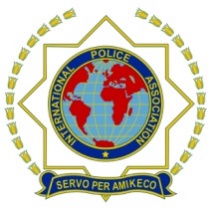 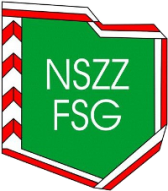 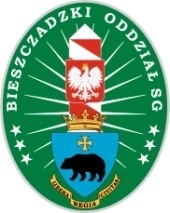 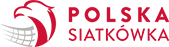 KARTA ZGŁOSZENIAII MISTRZOSTW POLSKI W SIATKÓWCE PLAŻOWEJ SŁUŻB MUNDUROWYCH –  TWIERDZA PRZEMYŚL 2018 …………………………………………………………………………						…………………………………………………PIECZĄTKA KIEROWNIKA KOMÓRKI KADROWEJ 						               miejscowość , data…………………………………………………………………………						PODPIS KIEROWNIKA KOMÓRKI KADROWEJ 						               LpNAZWISKO I IMIĘNAZWA SŁUŻBY/MIEJSCE SŁUŻBYTELEFON KONTAKTOWY DO ZAWODNIKA12